Information :Les pauses-café et le cocktail auront lieu à la bibliothèque de l’IHEI (1er étage, escalier M).        Inscription : 	                                                     	courriel : marine.bollack@u-paris2.fr        Marine Bollack		                           tél :   33 1 44 41 55 52        IHEI- Université Panthéon-Assas 	                           fax:   33 1 44 41 55 49        12, place du Panthéon - 75005 PARIS	                   site internet : www.ihei.frGRANDES PAGES DU DROIT INTERNATIONALGRANDES PAGES DU DROIT INTERNATIONALAprès les avoir dédiées aux sujets, aux sources, à la guerre et à la paix puis aux espaces, l’Institut des hautes études internationales consacre ses Grandes pages annuelles de la doctrine internationaliste à la justice. La procédure rebute le profane, et la Justice anime puis désespère l’idéaliste : entre ces deux impossibilités, les grands auteurs du droit international n’ont eu de cesse d’imaginer et, pour certains, de défendre les conditions d’existence de la justice internationale. D’Anzilotti à La Pradelle, de Witenberg à Shabtai Rosenne, ou de Morelli à Keba Mbaye, les acteurs du droit international, tantôt praticiens tantôt savants, ont pensé l’office du juge et de l’arbitre internationaux, les conditions d’exercice de leurs pouvoirs, leur fonction, la procédure, leur place dans l’ordre international. Ces pages, paradoxalement aussi mal connues que fortement espérées, seront au cœur de cette nouvelle rencontre de l’Institut des hautes études internationales de Paris.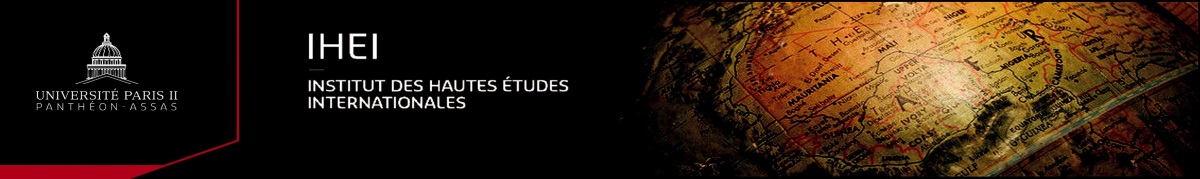 JOURNÉE D’ÉTUDES DE l’IHEIGRANDES PAGES DU DROIT INTERNATIONAL5ème journéeLA JUSTICEVendredi 2 mars 2018Salle des Conseils2e étage, escalier MUniversité Panthéon-Assas12, place du Panthéon75005 ParisAccéder à la justicePrésidence : Charles Leben, ancien directeur de l’IHEI, professeur émérite de l’Université Paris 2 Panthéon-AssasAccéder à la justicePrésidence : Charles Leben, ancien directeur de l’IHEI, professeur émérite de l’Université Paris 2 Panthéon-Assas 9 h 20 : 9 h 30 : 9 h 50 : 10 h 10 : 10 h 30 :Ouverture par Charles LEBEN                                            Le fondementAndréa GATTINI, professeur à l’Université de Padoue, associé à l’IHEISouveraineté et procès international dans les opinions séparées du juge Dionisio AnzilottiClaire CREPET DAIGREMONT, maître de conférences de l’IHEI La justice internationale à la recherche de sa « vraie place » (Paul Reuter)Charles-Maurice MAZUY, doctorant de l’IHEI L’Etat : Janus international de la justice dans la pensée d’Albert de Geouffre de La PradelleDébats et pause-café                                  L’action 11 h 10 : 11 h 30 : 11 h 50 : 12 h 10 :Pierre-François LAVAL, professeur à l’Université d’Orléans, associé à l’IHEI La recevabilité des réclamations internationales chez WitenbergMatteo SARZO, chercheur à l’Université de Padoue, associé à l’IHEIL’apport de Gaetano Morelli à la définition de l’existence du différend et de la qualité pour agir devant la CIJHadi AZARI, professeur à l’Université Kharazmi de Téhéran, associé à l’IHEIL’actio popularis en droit international d’après Keba MbayeDébats et déjeuner libre             Rendre la justicePrésidence : Gérard Cahin, ancien professeur de l’IHEI, professeur émérite de l’Université Paris 2 Panthéon-Assas              Le pouvoir             Rendre la justicePrésidence : Gérard Cahin, ancien professeur de l’IHEI, professeur émérite de l’Université Paris 2 Panthéon-Assas              Le pouvoir 14 h 30 : 14 h 50 : 15 h 10 : 15 h 30 :Jean-Louis ITEN, professeur à l’Université Paris 8 Vincennes – Saint-Denis, associé à l’IHEI Le pouvoir de juger des tribunaux internationaux chez Charles De Visscher Philippe GOUT, doctorant de l’IHEILes avis consultatifs « obligatoires » de la CIJ d’après Roberto AgoPascale MARTIN-BIDOU, directrice des études de l’IHEIL’office de la Cour internationale de Justice selon Alejandro Alvarez Débats et pause-café                                                   La procédure 16 h 30 : 16 h 50 : 17 h 10 : 17 h 30 : 18 h 00 :Niki ALOUPI, professeur à l’Université de Strasbourg, docteur de l’IHEILes aspects procéduraux dans La justice internationale de Nikolaos Politis Natalia CHAEVA, docteur de l’IHEI La procédure CIRDI comme facteur de justice internationale chez Aron BrochesCarlo SANTULLI, directeur de l’IHEI Comprendre le droit par ses procédures de mise en œuvre – Shabtai RosenneDébatsCocktail